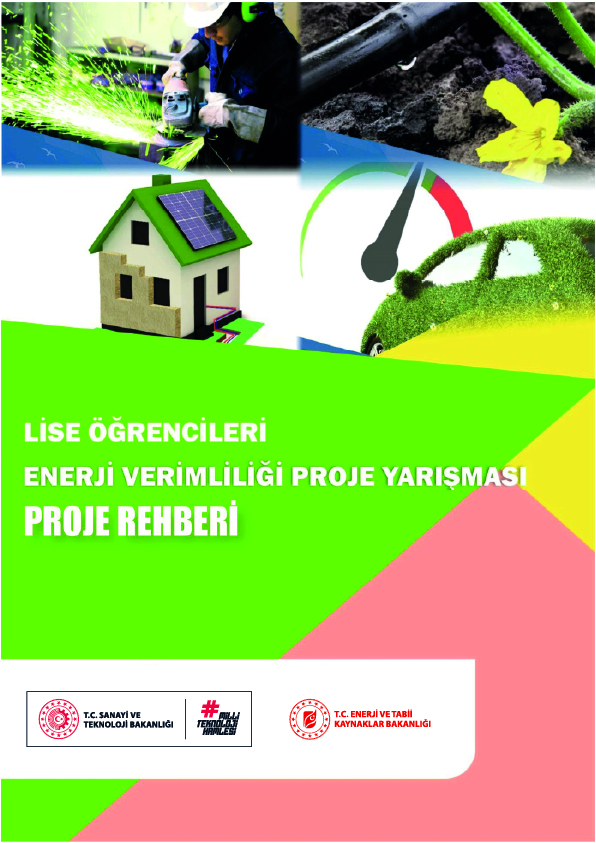 Lise Öğrencileri Enerji Verimliliği Proje Yarışması Proje Rehberi2024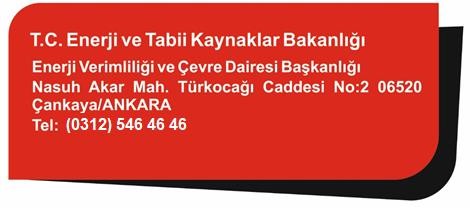 GENEL BİLGİLERYarışmanın Amacı ve KapsamıYarışmanın amacı, lise öğrenimine devam etmekte olan öğrencileri özellikle ‘’Konut’’, ‘’Sanayi’’, ‘’Ulaşım’’ ve ‘’Tarım’’ sektörlerinde, enerjinin verimli kullanılması konusunda bilinçlendirmektir. Bu amaca uygun olarak sunulan projelerin, yukarıda anılan sektörlerde, enerjinin verimli kullanılmasına, enerji tasarrufuna, enerji tasarrufunun çevreyle ilişkisi ve etkilerine yönelik olması ve Türkiye ekonomisine katkıda bulunabilecek, uygulanabilir önerilerden oluşması gerekir.Yarışma ‘’Proje Raporu’’ ve ‘’Sözlü Sunum’’ olmak üzere iki (2) aşamada gerçekleştirilir. Yarışmanın Ana Alanları ve Tematik AlanlarıYarışma, 4 ana alanda düzenlenmektedir. (Şekil 1)Şekil 1. Ana AlanlarBu ana alanlarda yarışmaya başvuracak projelerin, aşağıda isimleri verilen tematik alanlardan birini kapsayacak şekilde hazırlanabilir. Tematik alanlar, yarışmacılara örnek olması amacıyla verilmiştir. Ana alanları kapsayacak şekilde farklı tematik alanlarda projeler ile başvuru yapılabilir. Şekil.2 Tematik AlanlarBİLİM VE BİLİMSEL ARAŞTIRMA Bilim ve Bilimsel Uygulamalar Nedir?Bilim, sınırları bulunan, doğal dünyayı anlamamızı ve doğadaki olayları açıklamamızı sağlayan insan ürünü bir etkinliktir. Bilimin en temel amaçlarından biri, bilimsel yöntem ve teknikler kullanarak, araştırılabilir, test edilebilir sorulara yanıtlar aramak ve güvenilir bilgi oluşturmaktır. Bu amaca ulaşabilmek için adım adım takip edilmesi önerilen tek bir bilimsel yöntem bulunmamaktadır. Ancak bilim insanları araştırmak istediği bilimsel bilginin türüne göre benzer yöntemler ve uygun veri toplama teknikleri kullanabilirler. Öğrencilerin bilimsel bir araştırma yaparken bilimsel bilginin nasıl yapılandırıldığını, özelliklerinin neler olduğunu ve buna bağlı olarak bilimi, sınırlarını ve bilimsel bilginin özelliklerini yani bilimin doğasını anlaması gerekmektedir. Bilimin doğasını öğrenme, doğa ve sosyal bilimlerin temel hedefidir. Bilimin doğası “Bilim nedir?, Nasıl işler?, Bilim insanları nasıl çalışır?, Sosyal ve kültürel bağlamların bilime etkisi nedir?” gibi soruları içerir. Bu nedenle öğrencilerin (Osborne ve diğ., 2003) çeşitli bilimsel uygulamalar yaparak bilimin doğası ile ilgili aşağıda verilen temaları öğrenmesi önemlidir: Bilimsel yöntem ve eleştirel test etme, Gözlem ve deney yoluyla elde edilen verilerin analizi ve yorumlanması,Hipotez ve tahmin (Tahminlerde bulunma ve kanıt toplama test etme için esastır),Hayal gücü ve yaratıcılık, Bilimsel bilginin tarihsel gelişimi,Bilim ve sorgulama,Bilimsel düşünmenin çeşitliliği (dünyayı incelemenin çeşitli yolları, önerilebilecek tek bir bilimsel yöntem olmadığı), Bilimin kesin olmayan/değişebilir doğası, Bilimsel bilginin öznelliği,Bilimsel bilginin gelişiminde işbirliği.Bilimsel uygulamalar; deney, veri toplama ve kanıt elde etme, sosyal iletişim, model geliştirme ve matematiksel işlem yapma, açıklama geliştirmenin yanı sıra mühendisler gibi tasarım problemlerini çözmek için kullanılan becerileri de kapsar. Mühendislik tasarımı bilimsel araştırmaya benzer olsa da önemli farklılıklar içerir. Bilimsel araştırma, sorgulama yoluyla cevaplanabilecek bir problemin çözümünü içerirken; mühendislik tasarımı, tasarım yoluyla bir problemin çözümünü içerir. Öğrencilerin mühendislik tasarım yönlerinin güçlendirilmesi onların günlük yaşamlarındaki fen, teknoloji, mühendislik ve matematiğin (dört STEM alanı) ilişkisini anlamalarını sağlar. Ayrıca bu uygulamalar “bilimsel girişimciliği” de motive eder. Sekiz maddeden oluşan bilimsel uygulama becerileri ayrıntılı olarak aşağıda açıklanmıştır (Doğan ve Özer, 2018; NRC, 1996, 2000, 2012):Soru Sorma ve Problemi Tanımlama Becerisi: Bilim insanları meraklıdır ve gözlemler yapar. Örneğin; Gökyüzü neden mavidir?, Alzheimer hastalığının sebepleri nelerdir?, Cristiano Ronaldo’nun hızı, kuvveti, oyun zekâsı, dayanıklılık açısından diğer futbolculardan farklı yönleri nelerdir?, Dinozorlar neden yok oldular?, Mars’ta yaşam bulunur mu? gibi soruların yanıtlarını merak ederler. Ancak her merak edilen sorunun araştırılması mümkün olmayabilir. Bir sorunun araştırılabilmesi için tanımlanabilir, ölçülebilir, bilimsel yöntemlerle test edilebilir ve kontrol edilebilir olması gerekir. Mühendisler de meraklıdır, ancak genellikle bir şeyin nasıl ve neden çalıştığına ve insanların ihtiyaçlarına uygun çözümler tasarlamaya odaklanır. Mühendisler problemin çözümünün; mantıklı, hızlı ve düşük maliyetli olmasına dikkat eder. Yenilebilir enerji kaynakları, hızlı, ucuz ve yüksek verimli ulaşım araçları, denizlerdeki geri dönüştürülebilir atıkları ayıran, markette alınan ürünleri torbalara yerleştiren ya da orman yangınlarını kolayca söndürebilen robotların tasarlanması gibi toplumsal sorunlara çare olabilecek çözüm önerileri teknolojik tasarım uygulamalarına örnek olarak verilebilir.Model Oluşturma ve Kullanma Becerisi: Bilim insanları çoğu zaman doğal olgu ve olayları anlamak ve açıklamak için çok çeşitli bilimsel modeller ve simülasyonlar (benzetimler) oluşturur. Bilimsel modeller, gerçeğin tıpa tıp kopyası değildir. Bilimsel modeller, gözlem yapabilmemizin mümkün olmadığı gen, DNA, kara delik gibi farklı bilimsel olguların teknoloji ve bugünkü verilerle açıklanmasına ve hayal edilmesine imkân sağlar. Mühendisler ise var olan sistemleri, gelecekte ve gerçekleşebilecek yeni problemlere olası çözümleri, zaman, maliyet ve farklı durumlarda kullanımı açısından test edebilmek, üretilen yeni tasarımların güçlü ya da sınırlı özelliklerini ortaya koyabilmek, yeni ürün geliştirmek ve yeni tasarımların kullanıcı ya da müşteriye tanıtımı (pazarlama) için model ve simülasyonları kullanır.Araştırma Planlama ve Gerçekleştirme Becerisi: Bilim insanları doğada, sahada ya da laboratuvarda araştırmalarını, bağımlı ve bağımsız değişkeni en iyi şekilde tanımlayarak test eder. Veri toplama sürecinde kullanılan yöntemler, var olan teorilerin ve açıklamaların test edilmesine ya da yenilerinin üretilmesine imkân sağlar. Mühendislerin araştırmaları ise yeni tasarımları için kriter ya da parametreler belirlemek, var olan tasarımları test etmek, yeni teknolojiler üretmek, belirli koşullarda tasarımlarının yüksek verimli, düşük maliyetli, etkili ve uzun süreli kullanıma uygunluğunu ortaya koymak amacıyla gerçekleştirilir.Veri Analizi ve Yorumlama Becerisi: Bilim insanları ve mühendisler araştırmalarından elde ettikleri verilere dayalı olarak sonuçlarını belirli bir düzen (tablo, grafik, şekil, şema, harita vb.) içerisinde yorumlar ve tahminde bulunur. Matematiksel ve Hesaplamalı Düşünme Becerisi: Bilim ve mühendislik uygulamaları genellikle geometri, mantık ve matematiksel analizler gibi matematiksel bilgi kullanımını gerektirir. Bilim insanları, değişkenleri ve değişkenler arasındaki ilişkileri ifade etmek için matematikten yararlanırken; mühendisler tasarımı oluşturan parçaların birbirleriyle olan ilişkilerini açıklamak için matematikten yararlanırlar. Bilim tarihi boyunca çoğunlukla araç kullanmadan yapılan bu matematiksel işlemler yanlış hesaplamalara, zaman ve enerji kaybına yol açmıştır. Bu nedenle, günümüzde bilim insanları ve mühendisler değişkenler arası ilişkileri ve ölçümleri bilgisayarlar, dijital programlar ya da gelişen teknolojinin yardımıyla, oldukça büyük verileri, hassas, doğru ve farklı ilişkilerle karşılaştırma imkânı elde ederek önemli sonuçlar ortaya koymaktadır. Öğrencilerin de özellikle okul sırasında gerçekleştirdikleri etkinlik ya da bilimsel projelerle gözlem, ölçme, kayıt tutma ve bilgiyi işleme süreçlerinde, matematiksel ve hesaplamalı düşünme becerilerini geliştirmesi amaçlanmaktadır.Açıklamalar Oluşturma ve Çözümler Tasarlama Becerisi: Bilimin amacı, doğal dünyayı anlamamızı ve doğadaki olayları açıklamamızı sağlamaktır. Açıklama, değişken ya da değişkenlerin birbiri arasında nasıl bir ilişki içerisinde olduğunu ya da birbirlerini nasıl etkilediklerini belirten iddiaları içerir. Bu iddialar genellikle bilim insanlarının bilimsel bir soruya cevap verecek şekilde tasarladığı bir araştırma sonucunda topladığı verilerden elde ettiği çıkarımlardır. Mühendislikte ise problemlere fonksiyonel, uyumlu, uygulanabilir, maliyeti ucuz, güvenli, estetik çözümler tasarlamak esastır. Problemlere çözüm üretmek; problemi tanımlama, ürünü oluşturma, tasarım, test etme ve geliştirme süreçlerini içeren sistematik bir süreçler bütünüdür. Sınıf içi uygulamalarında öğrencilerin öğrendikleri bilgiler üzerinden kendi açıklamalarını oluşturmaları beklenir. Bir mühendisin yaptığına benzer olarak da geliştirilen açıklamayı veya ürünü, belirli kriterlere ya da parametrelere göre test etmesi ve geliştirmesi hedeflenir.Kanıtlardan Argüman Oluşturma Becerisi: Argüman oluşturma, bilimsel açıklamalar ve çözümler hakkında uzlaşma sağlama sürecidir. Bilim insanları, bilimsel araştırma sürecinde verileriyle destekledikleri argümanlarını, sonuçlarını, ölçüm ve iddialarını diğer bilim insanlarıyla değerlendirir. Mühendisler ise bir tasarım problemini çözerken veya yeni bir ürün test ederken, takım arkadaşlarıyla sistematik ve eleştirel bir şekilde kendi modellerini, diğer modellerle maliyet, verimlilik, kullanım açısından karşılaştırabilmek amacıyla kanıta dayalı argümanlar oluştururlar. Öğrencilerin de bilimsel bir olayı araştırma, bir tasarımı test etme veya bir açıklamayı daha iyi temsil edecek bir model oluşturma süreçlerinde, birbirlerinin fikirlerini dinlemeleri, karşılaştırmaları ve değerlendirmeleri için argüman oluşturma sürecini kullanmaları beklenmektedir. Bilgi İletişimi Kurma Becerisi: Bilim insanları ve mühendisler, ürettikleri fikirleri ve yöntemleri açıkça ve ikna edici bir şekilde sunabilmelidir. Bilimsel ve teknik metinleri okuyabilme, anlayabilme, yorumlayabilme ve üretebilme, açık ve ikna edici bir şekilde aktarma bilim ve mühendislikte de temel bir gerekliliktir. Fikirleri bireysel olarak ve gruplar halinde eleştirmek ve iletmek kritik bir mesleki faaliyettir. Bilim insanlarının ve mühendislerin genellikle en sık kullandıkları bilgi iletişim araçları; tablolar, diyagramlar, grafikler, modeller, interaktif uygulamalar/görseller ve denklemlerdir.  Bilim insanları ve mühendisler, çok değişik konularda yukarıda ayrıntılı olarak verilen bilimsel uygulama becerilerini, hayal gücü ve yaratıcılıklarını da kullanarak farklı bilgiler (prensipler, teoriler, kanunlar), materyal (örnek olarak metaller, roket, uçak, telefon, bilgisayar programı, oyun, elektronik kartlar, piller, enerji dönüşüm sistemleri gibi) ve yöntemler (tümevarım, tümdengelim, analitik, sayısal ve deneysel çözüm metotları) üretir. Bilimsel araştırmalarda bilimsel uygulama becerilerinin tamamı aynı araştırmada ve belirli bir sırada kullanılmayabilir. Bilim ve Bilimsel Araştırma İle İlgili Bazı Temel KavramlarAşağıda bilimsel araştırmalarda kullanılan bazı temel kavramlar ile ilgili bilgiler verilmiştir:Bilimsel YasalarDoğal dünyada gözlemlenen bir düzenliliği özetleyen ifadelerdir ve genellikle matematiksel bir denklem ile gösterilir. Bir başka deyişle bilimsel yasalar, bir gözlemdir ve doğanın belirli koşullar altında nasıl davranacağına dair tahminlerde bulunur ve kanıtlarla desteklenir. Ancak yasalar bu olayların nasıl veya neden meydana geldiğini açıklamaz. Örneğin; Newton'un Yerçekimi Yasası, düşen bir nesnenin nasıl davranacağını tahmin eder, ancak neden böyle davrandığını açıklayamaz. Yasalar, gözlemler ve/veya deneysel kanıtlarla desteklenmektedir.Bilimsel TeoriDoğal dünyada gözlemlenen olayların bazı yönlerini kapsamlı bir şekilde açıklar. Teoriler de tıpkı bilimsel yasalar gibi kanıtlarla desteklenir. Teoriler ayrıca bilim insanlarının henüz gözlemlenmemiş olaylar hakkında tahminlerde de bulunmalarını sağlar. Teoriler değişebilir, ancak bu uzun ve zor bir süreçtir. Bir teorinin değişmesi için, teorinin açıklayamayacağı birçok gözlem veya kanıt bulunmalıdır. Zannedildiği gibi teoriler yeteri kadar kanıtla desteklendiğinde kanunlara dönüşmezler. ÇıkarımGözlem ve deneylerden elde edilen verilerin araştırmacı tarafından yorumlanmasıdır. Örneğin; sabah okula giderken yerlerin ıslak olduğu görüldüğünde gece yağmur yağdığı çıkarımı yapılabilir. Araştırmacının yorumunu geçmiş deneyimleri, sahip olduğu bilgi düzeyi, kültürü, hayal gücü gibi pek çok faktör etkiler. Bu nedenle aynı deneyi yapan bilim insanları aynı sonuçlara ulaştıkları halde farklı çıkarımlar yapabilirler. Farklı gözlem ve deneyleri yapan bilim insanları da aynı çıkarımları yapabilir. Bu nedenle araştırmaların sonuçları, bilim dünyasının tartışmasına açılır.Bilimsel ModelSorularımızı cevaplarken yaptığımız açıklamaları ve çıkarımları destekleyen basit, aynı zamanda somut tasarımlardır. Animasyonlar, simülasyonlar, matematiksel denklemler, çizimler, üç boyutlu maketler modellere örnek olarak verilebilir. En iyi bilinen modellere “DNA Modeli”, “Atom Modelleri” ve “Güneş Sistemi Modeli”ni örnek olarak verebiliriz. Modeller, yeni bilgiler ve bilimsel düşünceler ortaya çıktıkça değişebilir.Kaynak Araştırma (Alan Yazın)Projeye başlamadan önce ilgilenilen konu ile ilgili detaylı bir kaynak araştırması yapılmalıdır. Kaynak araştırmasında araştırma konusu ile ilgili daha önce neler yapılmış?, Yapılması düşünülen çalışma daha önce yapılmış mı?, Sonuçları ne olmuş?, gibi sorulara cevaplar aranmalıdır. Ancak bu bilgilerle özgün bir deney planlanabilir. Kullanılan tüm kaynaklar proje raporunda mutlaka belirtilmelidir.HipotezDeneyler veya gözlemler ile test edilebilen fikirlere “hipotez” denir. Araştırma sorusunun tahmini cevabı hipotez cümlesi haline getirilmelidir. Çünkü bütün deney ve gözlemlerin bir hipotezi olmalıdır. Hipotezler, pozitif ifadeler olabileceği gibi negatif ifadeler de olabilir. Aşağıda bazı hipotez örnekleri verilmiştir:Bitkilerin büyümesinde gün ışığı etkilidir.Bir balonun hacmine sıcaklığın etkisi yoktur.Cisimlerin renginin ışığın soğrulmasına etkisi vardır.En iyi iletken altın metalidir.İlk n tane doğal sayının toplamı n x (n+1)/2’dir.Nem, mantarların büyümesini etkilemez.Hipotezi test etme (gözlem ve deney tasarlama)Önerilen hipotezin test edilmesi amacıyla deney ya da gözlemlerin planlanmasıdır. Deney veya gözlemdeki değişkenlerBir deneyde değiştirebildiğimiz ya da kontrol altında tutabildiğimiz faktörlere değişken denir. Örneğin; ‘’Bitkilerin büyümesinde gün ışığının etkisi nedir?’’ sorusunun ‘’Bitkilerin büyümesinde gün ışığı etkilidir’’ hipotezine yönelik tasarlanan deneyde bitkilerin gün ışığında kaldığı süre bu deneyin değişkenidir. Bilimsel araştırmalarda üç tip değişken vardır;Bağımsız değişken, deneyin sonucuna etki edebilen yani sebep olan değişkendir. Örneğin; şekerin sudaki çözünürlüğüne sıcaklığın etkisi araştırılıyorsa, sıcaklık burada bağımsız değişkendir. Deney farklı sıcaklıklarda yapılır.Bağımlı değişken, bağımsız değişkene göre değer alabilen değişkendir. Örneğin; sıcaklıktan etkilenerek şekerin değişen çözünürlük miktarı bağımlı değişkendir. Sıcaklık arttıkça şekerin sudaki çözünürlüğü değişir (artar). Kontrol değişken (kontrol grubu), araştırma sırasında kontrol edebildiğimiz sabit tutulan faktördür. Bir deneyi planlarken kontrol grubunun oluşturulması zorunluluktur. Değişkenlerin deneyin sonucunu etkileyip etkilemediği ve nasıl etkilediği ancak kontrol grubu ile karşılaştırılarak yapılabilir. Örneğin; şekerin sudaki çözünürlüğüne sıcaklığın etkisinin araştırıldığı bir deneyde çözücü olarak kullanılan su, kontrol değişkendir. Bilimsel Araştırma Projelerinde Uyulması Gereken Etik KurallarBu yarışmada, başvurusu yapılan araştırma projelerinin öğrencilerin özgün düşünce ve fikirlerinden kaynaklanmış, kendileri tarafından şekillendirilmiş, danışarak ama kendi bilgi ve becerileri ile tamamlanmış olması beklenmektedir. Bu yarışmaya katılan öğrenci ve danışmanların aşağıda belirtilen bilimsel araştırma etik kurallarına uyması gerekir: Proje özgün olmalıdır. Projelerin özgün olup olmadığı, jüri üyeleri tarafından “intihal yazılım programları” ile değerlendirilir. İntihal yapıldığı tespit edilen projenin sahibi öğrenci ve danışmanı bundan sonraki TÜBİTAK etkinliklerinden 3 yıl süre ile men edilir ve bu durum okullarına yazı ile bildirilir.Proje, öğrenci tarafından yapılmalıdır. Konu uzmanından gereğinden fazla yardım alınmamalıdır.Kullanılan bilgi kaynakları, destek alınan kişi ve kurumlar, malzemeler belirtilmelidir.Kendisine ait olmayan, sonuçlandırılmış ya da devam etmekte olan başka bir çalışma, proje olarak sunulmamalıdır.Projede başka kişilerin ifadeleri, buluşları veya düşünceleri, kaynak göstermeksizin kullanılmamalıdır.Proje sahibi öğrenciler, daha önce katıldıkları bir projenin içeriğini değiştirmeden, başlık, başvuru alanı veya kelime değişimleriyle tekrar sunmamalıdır.Proje, halk sağlığı ve güvenliği için risk teşkil etmemelidir.Radyoaktif maddeler, tehlikeli deney setleri, toksik ve kanserojen vb. maddeler bu tür çalışmaların yapıldığı, her türlü güvenlik önleminin alındığı ve ilgili uzman veya danışman tarafından rehberlik edilen ortamlarda kullanılabilir. İnsan ve canlı hayvan deneyi içeren projelerde etik kurallara uyulmalıdır.Hayvan deneyleri içeren projelerin TÜBİTAK Hayvan Deneyleri Yerel Etik Kurulu Yönergesine uygun olarak hazırlanması gerekir.İlgili etik kurallar aşağıda verilmiştir.Hayvan deneyi içeren projeler yapmayı planlayan öğrenciler deneylerinde öncelikle, omurgalı hayvanlar kullanmak yerine, olası tüm diğer alternatifleri gözden geçirmelidir. Önerilen bazı alternatifler aşağıda verilmiştir.Omurgasız hayvanlar (örneğin; protozoa, daphnia, planaria, böcekler),Zebra balığı ve kurbağa,Bitkiler, mantarlar ve mayalar,Hücre ve doku kültürleri,Mikroorganizmalar,Matematik veya bilgisayar modelleri.Omurgalı hayvan deneyleri içeren projeler yapmayı planlayan öğrencilerin araştırma konuları aşağıdaki kurallara uymak zorundadır:Hayvanların öldürülmesini, vücudunda herhangi bir kesi yapılmasını, herhangi bir uzvunun ya da dokusunun vücuttan ayrılmasını (kan alma dâhil) gerektiren,Hayvanlara herhangi bir radyoaktif, toksik ya da etkisi kesin olarak bilinmeyen (örneğin çeşitli bitki özütleri) tehlikeli ve yabancı maddelerin verilmesini gerektiren,Hayvanların aç veya susuz bırakıldığı, hayvanların acı ve eziyet çekmesine neden olan, rahatsızlık veren ve sağlığını tehdit eden deneyleri içeremez.Omurgalı hayvanlarla, gözleme dayalı (örneğin hayvanın doğal yaşama ortamında gerçekleşen ve hayvana müdahale edilmeyen davranış deneyleri) ya da hayvanın çeşitli fiziksel özeliklerinin (örneğin yaş, boy, ağırlık, renk, metabolik hız, vb.) ölçülmesini ya da atıklarının analizini içeren deneyler kabul edilebilir. Aşağıda araştırma yapılabilecek omurgalı hayvanların adları verilmiştir.Tablo 1. Araştırma Yapılabilecek Bazı Omurgalı Hayvan AdlarıBu deneylerde kullanılacak hayvanlar; düzenli sağlık ve hijyen koşullarına uygun üretim-bakım yapan merkez ya da laboratuvarlardan sağlanmalı ve bu durum mutlaka belgelenmelidir. Hastalık (özellikle insana bulaşan) taşıdığı bilinen ya da böyle olduğundan şüphe edilen hayvanlar kesinlikle kullanılmamalıdır. Hayvan deneyi içeren projelerin yukarıdaki koşullara uygunluğu konusunda karar yetkisi, bilimsel jüriye aittir.İnsan deneyleri içeren projeler yapmayı planlayan öğrenciler aşağıdaki kurallara uymak zorundadır:İnsanlardan kan almayı ya da herhangi bir madde vermeyi gerektiren deneyler ile önceden alınmış ve depolanmış insan kanıyla yapılan deneyler içeren projeler yapılmamalıdır.İnsan içeren deneyler aşağıdakilerle sınırlıdır:Birey ya da grup davranışlarını ölçmeye yönelik deneyler (denekleri rahatsız edici ya da onlara zarar verici koşullar altında olmayan),Doğal duyusal uyarılara (ışık ya da ses gibi) verilen tepkilerin ölçülmesi,Saç teli ya da damak/yanak içi epitel döküntüsü örnekleriyle yapılan DNA analizi deneyleri.Yukarıda söz edilen deneylerin kabul edilebilmesi için denek olarak kullanılacak kişi/kişilerin deney hakkında önceden ve anlaşılır biçimde bilgilendirilmesi, denek olmayı gönüllü olarak kabul ettiğine dair yazılı onayı (çocuk denekler için bu onay ebeveynlerinden alınmalıdır) ile çalışma için destek alınan kurumun etik kurulunun yazılı izni gereklidir.İnsanları içeren araştırmalarda, bireylerin özel hayatına müdahale edilmemesine, herhangi bir şekilde fiziksel veya ruhsal zarar görmemelerine ve kişilik haklarına dikkat edilmelidir.Araştırma amacıyla toplanan özel nitelikteki bilgilerin (isim, adres, kurum, şehir vb.). sadece araştırma için kullanılması ve hiçbir şekilde başkalarıyla paylaşılmaması gerekmektedir.Araştırmalarını bir laboratuvarda gerçekleştirecek olanlar, laboratuvar güvenlik kuralları hakkında bilgilenmelidir.Araştırma bir anket içeriyorsa dikkat edilmesi gereken etik kurallar aşağıda verilmiştir:Araştırmada kullanılması planlanan anketi geliştiren kişilerden gerekli kullanım izinlerinin ve varsa telif haklarının alınması gereklidir.Anketin uygulanacağı katılımcılara, araştırma hakkında detaylı bilgi verilmeli ve istedikleri aşamada çalışmadan çıkabilecekleri açıkça belirtilmelidir.Katılımcıların gönüllü olarak araştırmaya katıldıklarına dair izin alınmalıdır.Araştırma bir kurumda yapılacak ise kurumdan çalışma öncesinde gerekli izinler alınmalıdır.Bilimsel çalışma, 18 yaş altındaki öğrenciler ile ilgiliyse veli onay belgesi mutlaka alınmalıdır.Bilimsel çalışmada katılımcıların gizliliğine riayet edilmeli, veri ve bilgiler izin verildiği ölçüde kullanılmalı ve korunmalıdır.Projenin elenmesine ve jüri tarafından reddedilmesine neden olan diğer önemli kurallar şunlardır:Final sergisine davet edildikleri halde mücbir sebep olmaksızın sergi açılışına katılmayan, sergi boyunca stant başında olmayan ve mülakat sırasında hazır bulunmayan öğrencilerin projeleri değerlendirmeye alınmadan elenecektir.Kişilik haklarını ihlal eden ve kamuoyunda bilinen insanlara hakaret içeren cümleler kullanılmamalıdır.Son başvuru tarihinden önce aynı projeyle başka bir yarışmaya katıldığı ya da başvurduğu belirlenen projeler, hangi aşamada olursa olsun yarışmadan elenecektir.Eksik veya yanlış bilgi ile yapılan başvurular değerlendirmeye alınmaz.ANA ALANLARANA ALANLARKONUTSANAYİULAŞIMTARIMTEMATİK ALANLARTEMATİK ALANLARAkıllı Ulaşım SistemleriJeotermal EnerjiAtık Yönetimi ve Geri DönüşümMalzeme Bilimi ve NanoteknolojiÇevre ve Çevreyi KorumaOrman ve Ormanları KorumaEkolojik DengeSorumlu Üretim ve TüketimYenilenebilir EnerjiSürdürülebilir Şehirler ve ToplumlarHidrojen EnerjisiTarım ve Hayvancılık TeknolojileriFare    : Mus musculusSıçan   : Rattus norvegicusKobay : Cavia porcellusGolden : Mesocricetus auratus	Kedi    : Felis catusBıldırcın: Coturnix caturnixTavşan: Oryctolagus cuniculusKöpek   : Canis familiaris    